Проєкт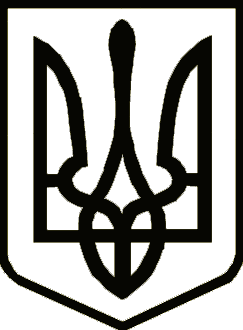 УкраїнаНОСІВСЬКА  МІСЬКА РАДА
Носівського району ЧЕРНІГІВСЬКОЇ  ОБЛАСТІВИКОНАВЧИЙ КОМІТЕТ                                                                                                                                                          Р І Ш Е Н Н Я 	                                                                                                         Про надання дозволуна укладання договору дарування       Керуючись статтею 34 Закону України  «Про місцеве самоврядування в     Україні», статтею 4 Закону України «Про органи і служби у справах дітей та спеціальні установи для дітей», Порядком провадження органами опіки та піклування діяльності, пов’язаної із захистом прав дитини, затвердженим Постановою Кабінету Міністрів України від 24 вересня 2008 року №866, розглянувши матеріали засідання Комісії з питань захисту прав дитини, виконавчий комітет Носівської міської ради   в и р і ш и в:       1.Надати дозвіл ХХХХ, 19ХХ  р. н., на укладання договору дарування, а ХХХХ, 19ХХ р. н., на прийняття в дар квартири, що розташована  за адресою: вул. ХХХХ, б.ХХ, кв.ХХ, м. Носівка, Чернігівської області.        За даною адресою зареєстрована та проживає малолітня ХХХХ, 20ХХ р.н.         В результаті укладання договору дарування,  права та законні інтереси малолітньої  ХХХХ порушені не будуть. 2. Контроль за виконанням рішення покласти на заступника міського голови з питань гуманітарної сфери Л.Міщенко та начальника служби у справах дітей міської ради І.Пустовгар. Міський  голова                                                                        В.ІГНАТЧЕНКО         26 грудня2019 рокум. Носівка№